             Nyon, June 4, 2020UNI Commerce Stands in Solidarity with Striking Workers          at Lidl in Spain and BelgiumFollowing unfair dismissal of a member of BBTK-Handels in Kermt store of Lidl in Belgium, yesterday, the workers have walked out to protest the dismissal. Noting that the working conditions and relations can even cause workers to cry at work; they highlighted that “the store was infected with unjust lay-offs”. Today, in Spain, many Lidl workers have gone on strike to demand better protection against Covid-19 and the rights they deserve. Upon the call of CCOO Servicios, Lidl workers have picketed in front of Lidl Stores across Spain to push Lidl to take all necessary precautions to ensure workers’ safety and accept workers’ fair demands. In many countries including the USA, Netherlands, and Slovenia; Lidl workers have been running campaigns with their unions in order to get union recognition, collective bargaining and fair working conditions & pay. These strikes, actions and campaigns point out that Lidl must change! On behalf of UNI Commerce Global Union that represents 160 commerce unions and more than 4 million commerce workers across the globe; we extend our solidarity to striking workers and their unions in Spain and Belgium and we stand in solidarity with all Lidl workers who are fighting for better conditions, protection and pay. We will keep collaborating with UNI Commerce Lidl Working Group -that unites commerce unions representing or organizing Lidl workers- to raise Lidl workers’ power at the global level.In solidarity.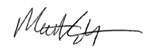 Mathias BoltonHead of UNI Commerce